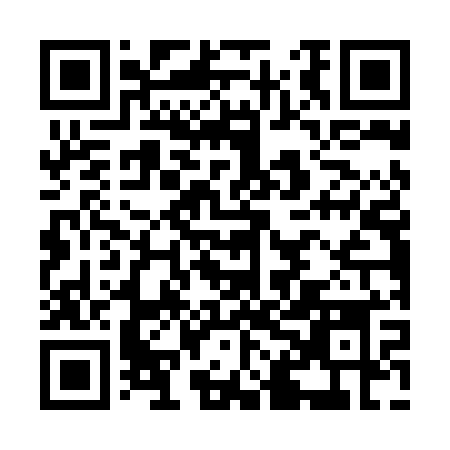 Prayer times for Belogradchik, BulgariaWed 1 May 2024 - Fri 31 May 2024High Latitude Method: Angle Based RulePrayer Calculation Method: Muslim World LeagueAsar Calculation Method: HanafiPrayer times provided by https://www.salahtimes.comDateDayFajrSunriseDhuhrAsrMaghribIsha1Wed4:286:211:266:258:3210:182Thu4:266:201:266:268:3310:203Fri4:246:191:266:268:3410:214Sat4:226:171:266:278:3610:235Sun4:206:161:266:288:3710:256Mon4:186:151:266:288:3810:277Tue4:166:131:266:298:3910:288Wed4:146:121:266:308:4010:309Thu4:126:111:266:308:4110:3210Fri4:106:101:266:318:4210:3411Sat4:086:081:266:328:4310:3612Sun4:066:071:266:328:4510:3713Mon4:056:061:266:338:4610:3914Tue4:036:051:266:348:4710:4115Wed4:016:041:266:348:4810:4316Thu3:596:031:266:358:4910:4417Fri3:576:021:266:368:5010:4618Sat3:566:011:266:368:5110:4819Sun3:546:001:266:378:5210:4920Mon3:525:591:266:378:5310:5121Tue3:515:581:266:388:5410:5322Wed3:495:571:266:398:5510:5423Thu3:475:561:266:398:5610:5624Fri3:465:561:266:408:5710:5825Sat3:445:551:266:408:5810:5926Sun3:435:541:266:418:5911:0127Mon3:425:541:266:419:0011:0228Tue3:405:531:276:429:0111:0429Wed3:395:521:276:439:0211:0530Thu3:385:521:276:439:0211:0731Fri3:365:511:276:449:0311:08